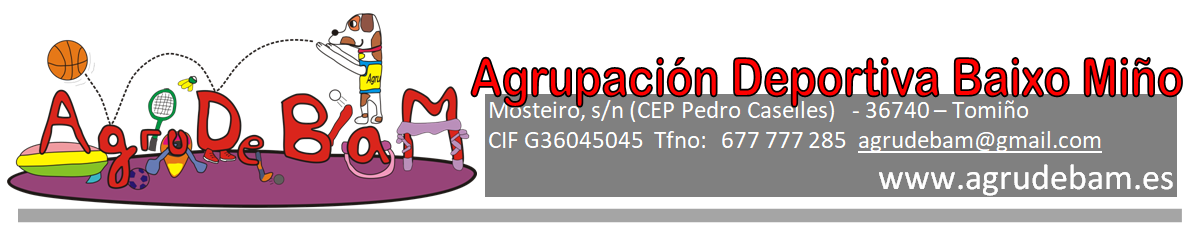 ACTA BILLARDA      PISTA:  Q1EQUIPOSPARTIDA 1PARTIDA 2PARTIDA 3PARTIDA 4PARTIDA 5Nº XOGADORQ1Q1Q2PARTIDA 5PARTIDA 1PARTIDA 2PARTIDA 3PARTIDA 4PARTIDA 5Nº XOGADORQ2Q2Q3EQUIPOSPARTIDA 1PARTIDA 2PARTIDA 3PARTIDA 4PARTIDA 5Nº XOGADORQ3Q3